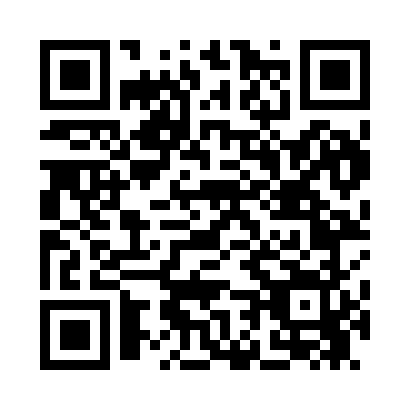 Prayer times for Allbright, Missouri, USAMon 1 Jul 2024 - Wed 31 Jul 2024High Latitude Method: Angle Based RulePrayer Calculation Method: Islamic Society of North AmericaAsar Calculation Method: ShafiPrayer times provided by https://www.salahtimes.comDateDayFajrSunriseDhuhrAsrMaghribIsha1Mon4:145:441:054:588:259:562Tue4:155:451:054:588:259:553Wed4:155:451:054:588:259:554Thu4:165:461:054:588:259:555Fri4:175:461:064:588:259:546Sat4:175:471:064:588:259:547Sun4:185:481:064:588:249:538Mon4:195:481:064:588:249:539Tue4:205:491:064:598:249:5210Wed4:215:491:064:598:239:5211Thu4:225:501:074:598:239:5112Fri4:225:511:074:598:229:5013Sat4:235:511:074:598:229:5014Sun4:245:521:074:598:219:4915Mon4:255:531:074:598:219:4816Tue4:265:531:074:598:209:4717Wed4:275:541:074:598:209:4718Thu4:285:551:074:598:199:4619Fri4:295:561:074:598:199:4520Sat4:305:561:074:598:189:4421Sun4:315:571:074:598:179:4322Mon4:325:581:074:588:179:4223Tue4:335:591:074:588:169:4124Wed4:355:591:074:588:159:4025Thu4:366:001:074:588:149:3926Fri4:376:011:074:588:139:3827Sat4:386:021:074:588:139:3628Sun4:396:031:074:588:129:3529Mon4:406:031:074:578:119:3430Tue4:416:041:074:578:109:3331Wed4:426:051:074:578:099:32